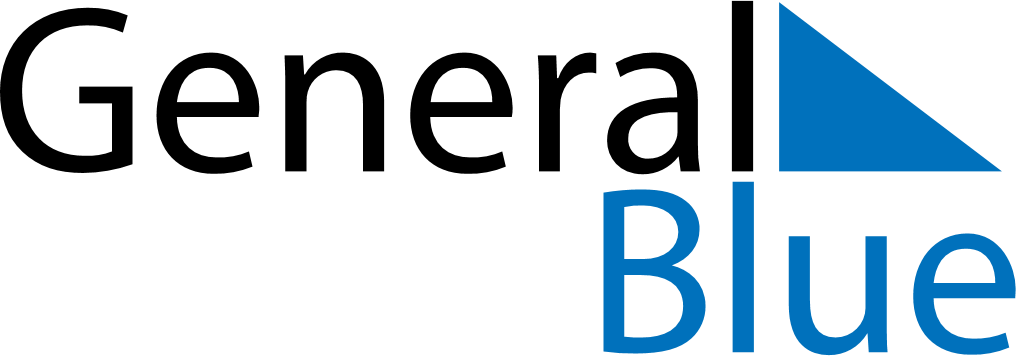 July 2024July 2024July 2024July 2024July 2024July 2024Hoheluft-West, GermanyHoheluft-West, GermanyHoheluft-West, GermanyHoheluft-West, GermanyHoheluft-West, GermanyHoheluft-West, GermanySunday Monday Tuesday Wednesday Thursday Friday Saturday 1 2 3 4 5 6 Sunrise: 4:55 AM Sunset: 9:52 PM Daylight: 16 hours and 57 minutes. Sunrise: 4:56 AM Sunset: 9:52 PM Daylight: 16 hours and 56 minutes. Sunrise: 4:56 AM Sunset: 9:51 PM Daylight: 16 hours and 55 minutes. Sunrise: 4:57 AM Sunset: 9:51 PM Daylight: 16 hours and 53 minutes. Sunrise: 4:58 AM Sunset: 9:50 PM Daylight: 16 hours and 52 minutes. Sunrise: 4:59 AM Sunset: 9:50 PM Daylight: 16 hours and 50 minutes. 7 8 9 10 11 12 13 Sunrise: 5:00 AM Sunset: 9:49 PM Daylight: 16 hours and 48 minutes. Sunrise: 5:01 AM Sunset: 9:48 PM Daylight: 16 hours and 47 minutes. Sunrise: 5:02 AM Sunset: 9:48 PM Daylight: 16 hours and 45 minutes. Sunrise: 5:03 AM Sunset: 9:47 PM Daylight: 16 hours and 43 minutes. Sunrise: 5:05 AM Sunset: 9:46 PM Daylight: 16 hours and 41 minutes. Sunrise: 5:06 AM Sunset: 9:45 PM Daylight: 16 hours and 39 minutes. Sunrise: 5:07 AM Sunset: 9:44 PM Daylight: 16 hours and 36 minutes. 14 15 16 17 18 19 20 Sunrise: 5:08 AM Sunset: 9:43 PM Daylight: 16 hours and 34 minutes. Sunrise: 5:10 AM Sunset: 9:42 PM Daylight: 16 hours and 32 minutes. Sunrise: 5:11 AM Sunset: 9:41 PM Daylight: 16 hours and 29 minutes. Sunrise: 5:12 AM Sunset: 9:39 PM Daylight: 16 hours and 27 minutes. Sunrise: 5:14 AM Sunset: 9:38 PM Daylight: 16 hours and 24 minutes. Sunrise: 5:15 AM Sunset: 9:37 PM Daylight: 16 hours and 21 minutes. Sunrise: 5:16 AM Sunset: 9:36 PM Daylight: 16 hours and 19 minutes. 21 22 23 24 25 26 27 Sunrise: 5:18 AM Sunset: 9:34 PM Daylight: 16 hours and 16 minutes. Sunrise: 5:19 AM Sunset: 9:33 PM Daylight: 16 hours and 13 minutes. Sunrise: 5:21 AM Sunset: 9:31 PM Daylight: 16 hours and 10 minutes. Sunrise: 5:22 AM Sunset: 9:30 PM Daylight: 16 hours and 7 minutes. Sunrise: 5:24 AM Sunset: 9:28 PM Daylight: 16 hours and 4 minutes. Sunrise: 5:26 AM Sunset: 9:27 PM Daylight: 16 hours and 1 minute. Sunrise: 5:27 AM Sunset: 9:25 PM Daylight: 15 hours and 58 minutes. 28 29 30 31 Sunrise: 5:29 AM Sunset: 9:24 PM Daylight: 15 hours and 54 minutes. Sunrise: 5:30 AM Sunset: 9:22 PM Daylight: 15 hours and 51 minutes. Sunrise: 5:32 AM Sunset: 9:20 PM Daylight: 15 hours and 48 minutes. Sunrise: 5:34 AM Sunset: 9:18 PM Daylight: 15 hours and 44 minutes. 